Приложение 5к Административному регламентуоказания государственной услуги поаттестации экспертов в областипромышленной безопасности(пункт 14)(в редакции приказа ГосударственногоКомитета горного и техническогонадзора Донецкой Народной Республикиот 11 августа 2020 года № 430)Форма квалификационного удостоверения эксперта(лицевая сторона)Продолжение приложения 5 (обратная сторона)Расшифровка номера удостоверения:1. ЭXХ - Код области аттестации. 2. УУ - Код объекта экспертизы (КЛ ТП ТУ ЗС ДП ОБ). 3. ООО - № удостоверения по системе нумерации организации, выдавшей документ.4. ДД.ММ.ГГ. - дата выдачи удостоверения.5. При положительном результате аттестации под строкой обозначения областей аттестации проставляется буква «Э» (эксперт). 6. Над строкой обозначения объектов экспертизы проставляются заявленныекандидатом  в эксперты, экспертом  объекты экспертизы.7. Ненужные разделы областей аккредитации и объектов экспертизы зачеркивается – X.КЛ- документация на консервацию, ликвидацию ОПО;  ТП-документация на техническое перевооружение; ТУ- технические устройства, применяемые на ОПО;  ЗС- здания и сооружения на ОПО; ДП- декларация промышленной безопасности;            ОБ- обоснование безопасности ОПО.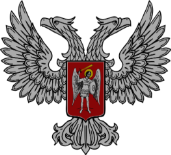 Государственный Комитет горного и технического надзораДонецкой Народной РеспубликиКВАЛИФИКАЦИОННОЕ УДОСТОВЕРЕНИЕ № ________ЭХХ.УУ.ООО.ДД.ММ.ГГ_____________(номер в Реестре)эксперта в области промышленной безопасности                                                    __________________________________________                                                                                      (фамилия)                                                    __________________________________________                                                                                (имя, отчество)                                                    __________________________________________                                                                                 (должность)                                                                                             __________________________________________                                                                                                                                                                                  (наименование предприятия)Прошел (а) аттестацию в качестве эксперта в области экспертизы промышленной безопасности с правом проведения испытания, осмотра, технического освидетельствования и/или экспертного обследования технических устройств, применяемых на опасном производственном объекте, машин, механизмов, оборудования повышенной опасности, экспертиз промышленной безопасности и соблюдения требований охраны труда и промышленной безопасности при выполнении работ и эксплуатации (применении) машин, механизмов, оборудования повышенной опасности на объектах экспертизы в соответствующей области аттестации.Прошел (а) аттестацию в качестве эксперта в области экспертизы промышленной безопасности с правом проведения испытания, осмотра, технического освидетельствования и/или экспертного обследования технических устройств, применяемых на опасном производственном объекте, машин, механизмов, оборудования повышенной опасности, экспертиз промышленной безопасности и соблюдения требований охраны труда и промышленной безопасности при выполнении работ и эксплуатации (применении) машин, механизмов, оборудования повышенной опасности на объектах экспертизы в соответствующей области аттестации.Прошел (а) аттестацию в качестве эксперта в области экспертизы промышленной безопасности с правом проведения испытания, осмотра, технического освидетельствования и/или экспертного обследования технических устройств, применяемых на опасном производственном объекте, машин, механизмов, оборудования повышенной опасности, экспертиз промышленной безопасности и соблюдения требований охраны труда и промышленной безопасности при выполнении работ и эксплуатации (применении) машин, механизмов, оборудования повышенной опасности на объектах экспертизы в соответствующей области аттестации.Прошел (а) аттестацию в качестве эксперта в области экспертизы промышленной безопасности с правом проведения испытания, осмотра, технического освидетельствования и/или экспертного обследования технических устройств, применяемых на опасном производственном объекте, машин, механизмов, оборудования повышенной опасности, экспертиз промышленной безопасности и соблюдения требований охраны труда и промышленной безопасности при выполнении работ и эксплуатации (применении) машин, механизмов, оборудования повышенной опасности на объектах экспертизы в соответствующей области аттестации.Прошел (а) аттестацию в качестве эксперта в области экспертизы промышленной безопасности с правом проведения испытания, осмотра, технического освидетельствования и/или экспертного обследования технических устройств, применяемых на опасном производственном объекте, машин, механизмов, оборудования повышенной опасности, экспертиз промышленной безопасности и соблюдения требований охраны труда и промышленной безопасности при выполнении работ и эксплуатации (применении) машин, механизмов, оборудования повышенной опасности на объектах экспертизы в соответствующей области аттестации.Прошел (а) аттестацию в качестве эксперта в области экспертизы промышленной безопасности с правом проведения испытания, осмотра, технического освидетельствования и/или экспертного обследования технических устройств, применяемых на опасном производственном объекте, машин, механизмов, оборудования повышенной опасности, экспертиз промышленной безопасности и соблюдения требований охраны труда и промышленной безопасности при выполнении работ и эксплуатации (применении) машин, механизмов, оборудования повышенной опасности на объектах экспертизы в соответствующей области аттестации.Прошел (а) аттестацию в качестве эксперта в области экспертизы промышленной безопасности с правом проведения испытания, осмотра, технического освидетельствования и/или экспертного обследования технических устройств, применяемых на опасном производственном объекте, машин, механизмов, оборудования повышенной опасности, экспертиз промышленной безопасности и соблюдения требований охраны труда и промышленной безопасности при выполнении работ и эксплуатации (применении) машин, механизмов, оборудования повышенной опасности на объектах экспертизы в соответствующей области аттестации.Прошел (а) аттестацию в качестве эксперта в области экспертизы промышленной безопасности с правом проведения испытания, осмотра, технического освидетельствования и/или экспертного обследования технических устройств, применяемых на опасном производственном объекте, машин, механизмов, оборудования повышенной опасности, экспертиз промышленной безопасности и соблюдения требований охраны труда и промышленной безопасности при выполнении работ и эксплуатации (применении) машин, механизмов, оборудования повышенной опасности на объектах экспертизы в соответствующей области аттестации.Прошел (а) аттестацию в качестве эксперта в области экспертизы промышленной безопасности с правом проведения испытания, осмотра, технического освидетельствования и/или экспертного обследования технических устройств, применяемых на опасном производственном объекте, машин, механизмов, оборудования повышенной опасности, экспертиз промышленной безопасности и соблюдения требований охраны труда и промышленной безопасности при выполнении работ и эксплуатации (применении) машин, механизмов, оборудования повышенной опасности на объектах экспертизы в соответствующей области аттестации.Прошел (а) аттестацию в качестве эксперта в области экспертизы промышленной безопасности с правом проведения испытания, осмотра, технического освидетельствования и/или экспертного обследования технических устройств, применяемых на опасном производственном объекте, машин, механизмов, оборудования повышенной опасности, экспертиз промышленной безопасности и соблюдения требований охраны труда и промышленной безопасности при выполнении работ и эксплуатации (применении) машин, механизмов, оборудования повышенной опасности на объектах экспертизы в соответствующей области аттестации.Прошел (а) аттестацию в качестве эксперта в области экспертизы промышленной безопасности с правом проведения испытания, осмотра, технического освидетельствования и/или экспертного обследования технических устройств, применяемых на опасном производственном объекте, машин, механизмов, оборудования повышенной опасности, экспертиз промышленной безопасности и соблюдения требований охраны труда и промышленной безопасности при выполнении работ и эксплуатации (применении) машин, механизмов, оборудования повышенной опасности на объектах экспертизы в соответствующей области аттестации.Прошел (а) аттестацию в качестве эксперта в области экспертизы промышленной безопасности с правом проведения испытания, осмотра, технического освидетельствования и/или экспертного обследования технических устройств, применяемых на опасном производственном объекте, машин, механизмов, оборудования повышенной опасности, экспертиз промышленной безопасности и соблюдения требований охраны труда и промышленной безопасности при выполнении работ и эксплуатации (применении) машин, механизмов, оборудования повышенной опасности на объектах экспертизы в соответствующей области аттестации.Прошел (а) аттестацию в качестве эксперта в области экспертизы промышленной безопасности с правом проведения испытания, осмотра, технического освидетельствования и/или экспертного обследования технических устройств, применяемых на опасном производственном объекте, машин, механизмов, оборудования повышенной опасности, экспертиз промышленной безопасности и соблюдения требований охраны труда и промышленной безопасности при выполнении работ и эксплуатации (применении) машин, механизмов, оборудования повышенной опасности на объектах экспертизы в соответствующей области аттестации.Прошел (а) аттестацию в качестве эксперта в области экспертизы промышленной безопасности с правом проведения испытания, осмотра, технического освидетельствования и/или экспертного обследования технических устройств, применяемых на опасном производственном объекте, машин, механизмов, оборудования повышенной опасности, экспертиз промышленной безопасности и соблюдения требований охраны труда и промышленной безопасности при выполнении работ и эксплуатации (применении) машин, механизмов, оборудования повышенной опасности на объектах экспертизы в соответствующей области аттестации.Прошел (а) аттестацию в качестве эксперта в области экспертизы промышленной безопасности с правом проведения испытания, осмотра, технического освидетельствования и/или экспертного обследования технических устройств, применяемых на опасном производственном объекте, машин, механизмов, оборудования повышенной опасности, экспертиз промышленной безопасности и соблюдения требований охраны труда и промышленной безопасности при выполнении работ и эксплуатации (применении) машин, механизмов, оборудования повышенной опасности на объектах экспертизы в соответствующей области аттестации.Прошел (а) аттестацию в качестве эксперта в области экспертизы промышленной безопасности с правом проведения испытания, осмотра, технического освидетельствования и/или экспертного обследования технических устройств, применяемых на опасном производственном объекте, машин, механизмов, оборудования повышенной опасности, экспертиз промышленной безопасности и соблюдения требований охраны труда и промышленной безопасности при выполнении работ и эксплуатации (применении) машин, механизмов, оборудования повышенной опасности на объектах экспертизы в соответствующей области аттестации.Область аттестации и объект экспертизы промышленной безопасностиОбласть аттестации и объект экспертизы промышленной безопасностиОбласть аттестации и объект экспертизы промышленной безопасностиОбласть аттестации и объект экспертизы промышленной безопасностиОбласть аттестации и объект экспертизы промышленной безопасностиОбласть аттестации и объект экспертизы промышленной безопасностиОбласть аттестации и объект экспертизы промышленной безопасностиОбласть аттестации и объект экспертизы промышленной безопасностиОбласть аттестации и объект экспертизы промышленной безопасностиОбласть аттестации и объект экспертизы промышленной безопасностиОбласть аттестации и объект экспертизы промышленной безопасностиОбласть аттестации и объект экспертизы промышленной безопасностиОбласть аттестации и объект экспертизы промышленной безопасностиОбласть аттестации и объект экспертизы промышленной безопасностиОбласть аттестации и объект экспертизы промышленной безопасностиНа основании решения аттестационной комиссии.Протокол №ДатаКвалификационное удостоверение действительно до      «____» _____ 20___ г.Э1Э2Э3Э3Э4Э5Э5Э6Э7Э8Э9Э10Э11Э12Э13На основании решения аттестационной комиссии.Протокол №ДатаКвалификационное удостоверение действительно до      «____» _____ 20___ г.Э1Э2Э3Э3Э4Э5Э5Э6Э7Э8Э9Э10Э11Э12Э13На основании решения аттестационной комиссии.Протокол №ДатаКвалификационное удостоверение действительно до      «____» _____ 20___ г.хххххххххххххххНа основании решения аттестационной комиссии.Протокол №ДатаКвалификационное удостоверение действительно до      «____» _____ 20___ г.На основании решения аттестационной комиссии.Протокол №ДатаКвалификационное удостоверение действительно до      «____» _____ 20___ г.Объект экспертизы промышленной безопасностиОбъект экспертизы промышленной безопасностиОбъект экспертизы промышленной безопасностиОбъект экспертизы промышленной безопасностиОбъект экспертизы промышленной безопасностиОбъект экспертизы промышленной безопасностиОбъект экспертизы промышленной безопасностиОбъект экспертизы промышленной безопасностиОбъект экспертизы промышленной безопасностиОбъект экспертизы промышленной безопасностиОбъект экспертизы промышленной безопасностиОбъект экспертизы промышленной безопасностиОбъект экспертизы промышленной безопасностиОбъект экспертизы промышленной безопасностиОбъект экспертизы промышленной безопасностиНа основании решения аттестационной комиссии.Протокол №ДатаКвалификационное удостоверение действительно до      «____» _____ 20___ г.хххххххххххххххНа основании решения аттестационной комиссии.Протокол №ДатаКвалификационное удостоверение действительно до      «____» _____ 20___ г.КЛКЛКЛТПТПТПТУТУТУЗСЗСДПДПОБОБНа основании решения аттестационной комиссии.Протокол №ДатаКвалификационное удостоверение действительно до      «____» _____ 20___ г.Председатель аттестационной комиссии:                                                 ____________________                                                                                  Фамилия, инициалы Председатель аттестационной комиссии:                                                 ____________________                                                                                  Фамилия, инициалы Председатель аттестационной комиссии:                                                 ____________________                                                                                  Фамилия, инициалы Председатель аттестационной комиссии:                                                 ____________________                                                                                  Фамилия, инициалы Председатель аттестационной комиссии:                                                 ____________________                                                                                  Фамилия, инициалы Председатель аттестационной комиссии:                                                 ____________________                                                                                  Фамилия, инициалы Председатель аттестационной комиссии:                                                 ____________________                                                                                  Фамилия, инициалы Председатель аттестационной комиссии:                                                 ____________________                                                                                  Фамилия, инициалы Председатель аттестационной комиссии:                                                 ____________________                                                                                  Фамилия, инициалы Председатель аттестационной комиссии:                                                 ____________________                                                                                  Фамилия, инициалы Председатель аттестационной комиссии:                                                 ____________________                                                                                  Фамилия, инициалы Председатель аттестационной комиссии:                                                 ____________________                                                                                  Фамилия, инициалы Председатель аттестационной комиссии:                                                 ____________________                                                                                  Фамилия, инициалы Председатель аттестационной комиссии:                                                 ____________________                                                                                  Фамилия, инициалы Председатель аттестационной комиссии:                                                 ____________________                                                                                  Фамилия, инициалы ПодписьМ.П.Председатель аттестационной комиссии:                                                 ____________________                                                                                  Фамилия, инициалы Председатель аттестационной комиссии:                                                 ____________________                                                                                  Фамилия, инициалы Председатель аттестационной комиссии:                                                 ____________________                                                                                  Фамилия, инициалы Председатель аттестационной комиссии:                                                 ____________________                                                                                  Фамилия, инициалы Председатель аттестационной комиссии:                                                 ____________________                                                                                  Фамилия, инициалы Председатель аттестационной комиссии:                                                 ____________________                                                                                  Фамилия, инициалы Председатель аттестационной комиссии:                                                 ____________________                                                                                  Фамилия, инициалы Председатель аттестационной комиссии:                                                 ____________________                                                                                  Фамилия, инициалы Председатель аттестационной комиссии:                                                 ____________________                                                                                  Фамилия, инициалы Председатель аттестационной комиссии:                                                 ____________________                                                                                  Фамилия, инициалы Председатель аттестационной комиссии:                                                 ____________________                                                                                  Фамилия, инициалы Председатель аттестационной комиссии:                                                 ____________________                                                                                  Фамилия, инициалы Председатель аттестационной комиссии:                                                 ____________________                                                                                  Фамилия, инициалы Председатель аттестационной комиссии:                                                 ____________________                                                                                  Фамилия, инициалы Председатель аттестационной комиссии:                                                 ____________________                                                                                  Фамилия, инициалы ПодписьМ.П.Председатель аттестационной комиссии:                                                 ____________________                                                                                  Фамилия, инициалы Председатель аттестационной комиссии:                                                 ____________________                                                                                  Фамилия, инициалы Председатель аттестационной комиссии:                                                 ____________________                                                                                  Фамилия, инициалы Председатель аттестационной комиссии:                                                 ____________________                                                                                  Фамилия, инициалы Председатель аттестационной комиссии:                                                 ____________________                                                                                  Фамилия, инициалы Председатель аттестационной комиссии:                                                 ____________________                                                                                  Фамилия, инициалы Председатель аттестационной комиссии:                                                 ____________________                                                                                  Фамилия, инициалы Председатель аттестационной комиссии:                                                 ____________________                                                                                  Фамилия, инициалы Председатель аттестационной комиссии:                                                 ____________________                                                                                  Фамилия, инициалы Председатель аттестационной комиссии:                                                 ____________________                                                                                  Фамилия, инициалы Председатель аттестационной комиссии:                                                 ____________________                                                                                  Фамилия, инициалы Председатель аттестационной комиссии:                                                 ____________________                                                                                  Фамилия, инициалы Председатель аттестационной комиссии:                                                 ____________________                                                                                  Фамилия, инициалы Председатель аттестационной комиссии:                                                 ____________________                                                                                  Фамилия, инициалы Председатель аттестационной комиссии:                                                 ____________________                                                                                  Фамилия, инициалы ПодписьМ.П.